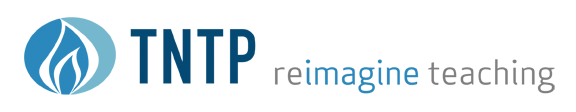   Leadership, Shared Responsibility              Strategic Use of Human Capital      and Collaboration                                             			  High Quality Core Instruction	          Organization the District		  Academic Supports and Interventions             for Successful Turnaround		      for students				        		  School Climate and Social-Emotional Supports		Summary: Organizing the District for Successful Turnaround	Considerations for Partnership Success	Performance Outcomes Measured  	Evidence of Effectiveness